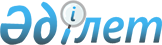 О внесении изменений в некоторые приказы Министра внутренних дел Республики КазахстанПриказ Министра внутренних дел Республики Казахстан от 26 августа 2022 года № 700. Зарегистрирован в Министерстве юстиции Республики Казахстан 27 августа 2022 года № 29305 О внесении изменений в некоторые приказы
Министра внутренних дел Республики Казахстан
      ПРИКАЗЫВАЮ:
      1. Внести в некоторые приказы Министра внутренних дел Республики Казахстан следующие изменения:
      1) в приказе Министра внутренних дел Республики Казахстан от 28 декабря 2015 года №1088 "Об утверждении Правил предоставления технических вспомогательных (компенсаторных) средств и специальных средств передвижения осужденным, имеющим инвалидность и отбывающим наказание в учреждениях, и находящимся под стражей" (зарегистрирован в Реестре государственной регистрации нормативных правовых актов за № 13238):
      заголовок приказа изложить в следующей редакции:
      "Об утверждении Правил предоставления технических вспомогательных (компенсаторных) средств и специальных средств передвижения осужденным с инвалидностью, отбывающим наказание в учреждениях и находящимся под стражей";
      пункт 1 приказа изложить в следующей редакции:
      "1. Утвердить прилагаемые Правила предоставления технических вспомогательных (компенсаторных) средств и специальных средств передвижения осужденным с инвалидностью, отбывающим наказание в учреждениях и находящимся под стражей.";
      Правила предоставления технических вспомогательных (компенсаторных) средств и специальных средств передвижения осужденным, имеющим инвалидность и отбывающим наказание в учреждениях, и находящимся под стражей, утвержденные указанным приказом, изложить в новой редакции согласно приложению к настоящему приказу;
      2) в приказе Министра внутренних дел Республики Казахстан от 28 октября 2020 года № 745 "Об утверждении Правил оказания медицинской помощи лицам, свобода которых ограничена, а также лицам, отбывающим наказание по приговору суда в местах лишения свободы, задержанным, заключенным под стражу и помещенным в специальные учреждения" (зарегистрирован в Реестре государственной регистрации нормативных правовых актов за № 21534):
      в Правилах оказания медицинской помощи лицам, свобода которых ограничена, а также лицам, отбывающим наказание по приговору суда в местах лишения свободы, задержанным, заключенным под стражу и помещенным в специальные учреждения, утвержденных указанным приказом:
      пункт 117 изложить в следующей редакции:
      "117. Не подлежат переводу в учреждения минимальной безопасности, а также не переводятся для выполнения работ по хозяйственному обслуживанию осужденные, содержащиеся в СИ, не прошедшие обязательного лечения, а также требующие специального лечения в лечебно-профилактических учреждениях (лица с инвалидностью первой-второй группы, лица, в отношении которых не завершено принудительное лечение, состоящие на диспансерном наблюдении с психиатрической патологией, находящиеся на диспансерном наблюдении по поводу хронических заболеваний с частыми обострениями, препятствующими полному объему трудового использования, больные активным туберкулезом, а также лица, наблюдающиеся по диспансерным группам учета по туберкулезу с большими остаточными изменениями, ВИЧ-инфекций 3-4 клинической стадии, (с клиническими проявлениями заболевания, низким уровнем СД4 и высокими показателями вирусной нагрузки), больные инфекционными заболеваниями в острой стадии, больные инфекционными заболеваниями в острой стадии, системными заболеваниями).";
      пункт 120 изложить в следующей редакции:
      "120. При освобождении из учреждения, СИ лиц, нуждающихся в направлении в медико-социальные учреждения (организации) для престарелых и лиц с инвалидностью, администрация учреждения, СИ не позднее, чем за три месяца до освобождения представляет в местные исполнительные органы в области социальной защиты населения необходимые документы на указанных лиц для помещения их после освобождения в соответствующие медико-социальные учреждения (организации) в случае отсутствия в них очередности либо для постановки на очередь в данные организации.";
      пункт 151 изложить в следующей редакции:
      "151. Администрация учреждения, СИ с учетом очередного срока переосвидетельствования, представляет лиц с инвалидностью на переосвидетельствование (повторное освидетельствование).".
      2. Комитету уголовно-исполнительной системы Министерства внутренних дел Республики Казахстан в установленном законодательством Республики Казахстан порядке обеспечить:
      1) государственную регистрацию настоящего приказа в Министерстве юстиции Республики Казахстан;
      2) размещение настоящего приказа на интернет-ресурсе Министерства внутренних дел Республики Казахстан;
      3) в течение десяти рабочих дней после государственной регистрации настоящего приказа представление в Юридический департамент Министерства внутренних дел Республики Казахстан сведений об исполнении мероприятий, предусмотренных подпунктами 1) и 2) настоящего пункта.
      3. Контроль за исполнением настоящего приказа возложить на курирующего заместителя министра внутренних дел Республики Казахстан.
      4. Настоящий приказ вводится в действие по истечении десяти календарных дней после дня его первого официального опубликования.
      "СОГЛАСОВАН"Министерство труда и социальной защиты Республики Казахстан 
      "СОГЛАСОВАН"Министерство здравоохранения Республики Казахстан Правила предоставления технических вспомогательных (компенсаторных) средств и специальных средств передвижения осужденным с инвалидностью, отбывающим наказание в учреждениях и находящимся под стражей Глава 1. Общие положения
      1. Настоящие Правила предоставления технических вспомогательных (компенсаторных) средств и специальных средств передвижения осужденным с инвалидностью, отбывающим наказание в учреждениях и находящимся под стражей (далее – Правила), определяют порядок организации оформления и предоставления технических вспомогательных (компенсаторных) средств и специальных средств передвижения в соответствии с индивидуальной программой абилитации и реабилитации лица с инвалидностью (далее – ИПР).
      2. В настоящих Правилах используются следующие основные понятия: 
      1) специальные средства передвижения – вид технической помощи для активного и пассивного передвижения лиц с инвалидностью;
      2) осужденный с инвалидностью – лицо, имеющее нарушение здоровья со стойким расстройством функций организма, обусловленное заболеваниями, увечьями (ранениями, травмами, контузиями), их последствиями, дефектами, которое приводит к ограничению жизнедеятельности и необходимости его социальной защиты;
      3) инвалидность – степень ограничения жизнедеятельности человека вследствие нарушения здоровья со стойким расстройством функций организма;
      4) индивидуальная программа абилитации и реабилитации лица с инвалидностью – документ, определяющий конкретные объемы, виды и сроки проведения реабилитации лица с инвалидностью;
      5) обязательные гигиенические средства – средства, предназначенные для отправления естественных физиологических нужд и потребностей; 
      6) протезно-ортопедические средства – средства, замещающие отсутствующие конечности или другие части тела, компенсирующие нарушенные или утраченные функции организма вследствие заболевания или повреждения здоровья; 
      7) сурдотехнические средства – технические средства для коррекции и компенсации дефектов слуха, в том числе усиливающие средства связи и передачи информации;
      8) технические вспомогательные (компенсаторные) средства –протезно-ортопедические, сурдотехнические, тифлотехнические средства и обязательные гигиенические средства;
      9) тифлотехнические средства – средства, направленные на коррекцию и компенсацию утраченных возможностей лиц с инвалидностью в результате нарушения зрения. Глава 2. Порядок предоставления технических вспомогательных (компенсаторных) средств и специальных средств передвижения
      3. Установление инвалидности и степени утраты трудоспособности, а также определение потребностей освидетельствуемого лица в мерах социальной защиты проводятся путем проведения медико-социальной экспертизы (далее – МСЭ).
      4. Основанием для проведения МСЭ является направление врачебно-консультативной комиссии медицинской организации учреждения уголовно-исполнительной системы (далее – учреждения УИС) с целью:
      1) первичного освидетельствования при стойких нарушениях функций организма;
      2) повторного освидетельствования (переосвидетельствования).
      5. Администрация учреждения проводит комплекс диагностических, лечебных и реабилитационных мероприятий, подтверждающих стойкое нарушение функций организма, обусловленное заболеваниями, последствиями травм и дефектами.
      6. В случае установления у осужденного стойких нарушений функций организма администрация учреждения УИС формирует и представляет в территориальные подразделения Комитета труда, социальной защиты и миграции Министерства труда и социальной защиты населения Республики Казахстан (далее – территориальное подразделение) по месту дислокации учреждения УИС документы на освидетельствуемое лицо в соответствии с Правилами проведения медико-социальной экспертизы, утвержденными приказом Министра здравоохранения и социального развития Республики Казахстан от 30 января 2015 года № 44 "Об утверждении Правил проведения медико-социальной экспертизы" (зарегистрирован в Реестре государственной регистрации нормативных правовых актов за № 10589).
      7. Администрация учреждения, с учетом очередного срока переосвидетельствования, направляет в территориальное подразделение по месту дислокации материалы на осужденного с инвалидностью, на переосвидетельствование (повторное освидетельствование).
      Прибывшие в учреждения УИС осужденные с инвалидностью, подлежат переосвидетельствованию с учетом очередного срока переосвидетельствования.
      8. МСЭ освидетельствуемого (переосвидетельствуемого) лица проводится в учреждениях и следственных изоляторах УИС.
      При проведении МСЭ присутствие осужденного обязательно.
      9. При проведении МСЭ осужденного, администрация учреждений УИС обеспечивает сопровождение и безопасность представителей территориальных подразделений.
      10. При освидетельствовании лица с выраженным нарушением слуха и речи (глухота, тугоухость IV степени, глухонемота) администрация учреждения обеспечивает участие специалиста жестового языка (сурдопереводчик).
      По результатам освидетельствования осужденного, МСЭ выносится заключение об установлении или отказа в инвалидности, которое выдается представителям администрации учреждения УИС.
      11. Обеспечение техническими вспомогательными (компенсаторными) средствами и специальными средствами передвижения осужденных с инвалидностью, осуществляется в соответствии с Классификатором технических вспомогательных (компенсаторных) средств, специальных средств передвижения и услуг, предоставляемых лицам с инвалидностью, утвержденным приказом Министра труда и социальной защиты населения Республики Казахстан от 27 декабря 2021 года № 502 (зарегистрирован в Реестре государственной регистрации нормативных правовых актов за № 26087) и с приказом Министра здравоохранения и социального развития Республики Казахстан от 22 января 2015 года № 26 "О некоторых вопросах реабилитации инвалидов" (зарегистрирован в Реестре государственной регистрации нормативных правовых актов за № 10370) (далее – Приказ № 26).
      Осужденные с инвалидностью, наряду с установленными Правилами внутреннего распорядка учреждений уголовно-исполнительной системы, утвержденными приказом Министра внутренних дел Республики Казахстан от 17 ноября 2014 года № 819 "Об утверждении Правил внутреннего распорядка учреждений уголовно-исполнительной системы" (зарегистрирован в Реестре государственной регистрации нормативных правовых актов за № 9984), имеют при себе технические вспомогательные (компенсаторные) средства и специальные средства передвижения по Перечню технических вспомогательных (компенсаторных) средств и специальных средств передвижения предоставляемых и разрешенных иметь при себе осужденным с инвалидностью, отбывающим наказание в учреждениях и находящимся под стражей согласно приложению 1 к настоящим Правилам.
      12. Обеспечение протезно-ортопедическими средствами всех видов и их ремонт, сурдотехническими, тифлотехническими средствами, обязательными гигиеническими средствами и специальными средствами передвижения производится согласно ИПР за счет средств государственного заказа или самого осужденного по месту отбывания наказания.
      В случае умышленной порчи осужденным с инвалидностью, протезно-ортопедических средств всех видов, сурдотехнических, тифлотехнических средств и специальных средств передвижения их ремонт, обеспечение осуществляется за счет средств самого осужденного или их родственников.
      13. Лица с инвалидностью от трудового увечья или профессионального заболевания, полученного по вине работодателя, в том числе во время отбывания наказания, обеспечиваются протезно-ортопедической помощью, сурдотехническими, тифлотехническими средствами, обязательными гигиеническими средствами и специальными средствами передвижения согласно ИПР лиц с инвалидностью за счет средств работодателя в соответствии с требованиями Приказа №26.
      При прекращении деятельности работодателя – индивидуального предпринимателя или ликвидации юридического лица, протезно-ортопедическая помощь, сурдотехнические, тифлотехнические средства, обязательные гигиенические средства и специальные средства передвижения лицам с инвалидностью, получившим трудовое увечье или профессиональное заболевание по вине работодателя, предоставляются за счет средств государственного бюджета.
      14. Документы по перечню, утвержденному Приказом № 26, на осужденных с инвалидностью, нуждающихся в протезно-ортопедической помощи, в обеспечении сурдотехническими, тифлотехническими средствами, обязательными гигиеническими средствами, специальными средствами передвижения за счет средств государственного заказа учреждениями УИС направляются в уполномоченные органы в области социальной защиты населения местных исполнительных органов городов республиканского значения, столицы, городов областного значения и районов по месту отбывания наказания.
      15. В соответствии с Приказом №26 поставщиком услуг по оказанию протезно-ортопедической помощи определяется необходимость вызова осужденного с инвалидностью, для амбулаторного или стационарного протезирования либо выполнения заказа в его отсутствие. При необходимости выезда осужденных на вывоз, вызов высылается заблаговременно за один месяц до выезда.
      16. В случае получения вызова на амбулаторное или стационарное протезирование учреждения УИС обеспечивают доставку осужденного к поставщику услуг по оказанию протезно-ортопедической помощи и его охрану.
      17. Учет осужденных с инвалидностью и выдача им технических вспомогательных (компенсаторных) средств и специальных средств передвижения ведется в журнале учета осужденных с инвалидностью, а также технических вспомогательных (компенсаторных) средств и специальных средств передвижения, по форме согласно приложению 2 к настоящим Правилам.
      18. Учреждения УИС два раза в год представляют списки осужденных с инвалидностью, получивших технические вспомогательные (компенсаторные) средства и специальные средства передвижения, в Комитет уголовно-исполнительной системы Министерства внутренних дел Республики Казахстан (далее - МВД).
      Комитет уголовно-исполнительной системы МВД осуществляет ведомственный контроль за соблюдением прав, свобод и законных интересов осужденных с инвалидностью, при предоставлении им технических вспомогательных (компенсаторных) средств и специальных средств передвижения Перечень
технических вспомогательных (компенсаторных) средств и специальных средств передвижения предоставляемых  и разрешенных иметь при себе осужденным с инвалидностью, отбывающим наказание в учреждениях и находящимся под стражей
      Осужденные с инвалидностью, отбывающие наказание в учреждениях и находящиеся под стражей, имеют при себе следующие вещи и предметы:
      1. Протезно-ортопедические средства:
      1) протезы;
      2) аппараты, туторы;
      3) костыли, трости, ходунки;
      4) корсеты, реклинаторы, головодержатели;
      5) бандажи, лечебные пояса, детские профилактические штанишки;
      6) ортопедическая обувь и вкладные приспособления (башмачки, супинаторы);
      7) обувь на аппараты;
      8) приспособление для надевания рубашек;
      9) приспособление для надевания колгот;
      10) приспособление для надевания носков;
      11) приспособление (крючок) для застегивания пуговиц.
      2. Сурдотехнические средства:
      1) слуховые аппараты;
      2) речевые процессоры к кохлеарным имплантам;
      3) голосообразующий аппарат.
      3. Тифлотехнические средства:
      1) тифлотрости;
      2) прибор для письма по системе Брайля;
      3) грифель для письма по системе Брайля;
      4) бумага для письма рельефно-точечным шрифтом;
      5) термометр с речевым выходом;
      6) тонометр с речевым выходом;
      7) глюкометр с речевым выходом с тест-полосками;
      8) говорящий самоучитель брайлевского шрифта;
      9) азбука разборная по Брайлю;
      10) нитковдеватели, иглы швейные для лиц с инвалидностью с нарушениями зрения.
      4. Специальные средства передвижения:
      1) кресла-коляски комнатные;
      2) кресла-коляски прогулочные.
      5. Обязательные гигиенические средства:
      1) мочеприемники;
      2) калоприемники;
      3) подгузники;
      4) впитывающие простыни (пеленки);
      5) катетер;
      6) паста-герметик для защиты и выравнивания кожи вокруг стомы;
      7) крем защитный;
      8) порошок (пудра) абсорбирующий;
      9) нейтрализатор запаха;
      10) очиститель для кожи;
      11) кресло-стул с санитарным оснащением. Журнал учета осужденных с инвалидностью, а также получивших технические вспомогательные (компенсаторные) средства и специальные средства передвижения
					© 2012. РГП на ПХВ «Институт законодательства и правовой информации Республики Казахстан» Министерства юстиции Республики Казахстан
				
      Министр внутренних делРеспублики Казахстан 

М. Ахметжанов
Приложение к приказу
Министр внутренних дел
Республики Казахстан
от 26 августа 2022 года № 700Утверждены приказом
Министра внутренних дел
Республики Казахстан
от 28 декабря 2015 года № 1088Приложение1
к Правилам предоставления
технических вспомогательных
(компенсаторных) средств и
специальных средств
передвижения осужденным
с инвалидностью, отбывающим
наказание в учреждениях и
находящимся под стражейПриложение 2
к Правилам предоставления
технических вспомогательных
(компенсаторных) средств и
специальных средств
передвижения осужденным
с инвалидностью, отбывающим
наказание в учреждениях и
находящимся под стражей
№
Фамилиия, имя, отчество (при его наличии)
Учреждение
Наличие группы инвалидности, причина инвалидности
Дата присвоения и срок инвалидности
Дата переосвидетельствования
Мероприятия согласно ИПР
Обеспечение техническими вспомогательными (компенсаторными) средствами и специальными средствами передвижения